Dear CARE House Hero, CARE House was opened nearly 12 years ago when Law Enforcement identified a need for a more effective and efficient facility to provide forensic services to victims of maltreatment. To date, CARE House has served over 6,600 children in need of our services. CARE House started out with its primary focus on forensic interviews and medicals. Over the last 12 years, we have broadened our focus to encompass mental health services to aid in the healing process. Some of the therapies offered include, Trauma Focused Cognitive Behavioral Therapy, Alternative to Families a Cognitive Behavioral Therapy, and Parent-Child Interaction Therapy. We also provide advocacy to every family that walks through our doors. CARE House was founded because of a need that was presented and today we are striving to meet this need better than we ever have.CAPES For Kids Run, formally known as the Carver C.A.P. Run, is celebrating its 8th annual run this May. This run was started by a Carver Elementary teacher who lost a beloved student in 2011. That student was Tylashia Grant, a 3 year old who died due to physical abuse and neglect. Every year this run is held to honor her life and to raise awareness!Enclosed are our sponsorship opportunities which show some of the benefits that our sponsors receive by being part of the event. I look forward to speaking with you further regarding our sponsorship opportunities, and look forward to having you as a part of our event this year. Should you have any questions, please feel free to contact me at any time at (843)629-0236 or via email at jajohnston@thecarehouse.com. Sincerely, Jackee JohnstonOutreach CoordinatorCARE House of the Pee DeeCAPES For Kids Run Sponsor’s FormName:__________________________________________________________________(Print name exactly as you wish it to appear on race shirts and designs.   If you’d like your logo used, please note above and email the logo to jajohnston@thecarehouse.com).Level:  (check one)Platinum - $1,000 Gold - $500Silver - $250 Bronze - $100 In-Kind Contact Information:Name of Organization 	___________________________________________Attention to		             ___________________________________________Box/Street Number		____________________________________________City/State/Zip			____________________________________________Phone				____________________________________________Email 				____________________________________________Signature of authorizing party: _____________________________________________Make checks payable to CARE House of the Pee Dee.  Send form and check to:CARE House of the Pee DeeAttn: Jackee Johnston360 N. Irby StFlorence, SC 29501If you would like to include a brochure or other item in our race packets, please email jajohnston@thecarehouse.com.  Thank you for your support!The CARE House is a 501 (c ) 3 organization.Sponsorship LevelsBronze- $100Name on shirtSocial media recognitionSilver- $250Logo on shirtSocial media recognitionName on bannerAnnounced as a run sponsor at eventGold- $500Logo on shirtSocial media recognitionLogo on bannerAnnounced as a run sponsor at event2 Runner spots with shirts & kooziesPlatinum- $1,000Logo on shirtSocial media recognitionName on bannerAnnounced as a run sponsor at event4 Runner spots with shirts & kooziesCARE House Community Partner for a yearThis includes being list on our website as a Community Partner & being mentioned at all CARE House events as a supporter.If you are interested in in-kind sponsorship opportunities,please contact Jackee at (843)629-0236.Sponsors can include business cards, brochures, or other items in the race packets. 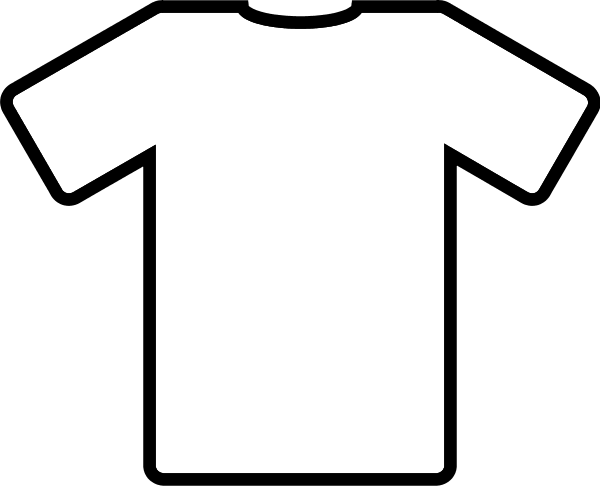 